Obsah:Příklad 1 - FxSwap EUR-GBP trh, nominální hodnota v EUR, verze „subjekt nevykazuje údaje o nástroji v TRAFIM20“Příklad 1.A – FX swap, EUR-GBP trh, nominální hodnota 1 000 000 EUR, verze „subjekt vykazuje údaje o nástroji v TRAFIM20“Příklad 2 - FxSwap EUR-GBP trh, nominální hodnota v GBPPříklad 3 - FxSwap GBP-EUR trh, nominální hodnota v EURPříklad 4 - FxSwap GBP-EUR trh, nominální hodnota v GBPPříklad 5 - Úrokový fixed-float swap, verze „subjekt nevykazuje údaje o nástroji v TRAFIM20“ Příklad 5.A – Úrokový fixed-float swap (CFI: SRC*S), verze „subjekt vykazuje údaje o nástroji v TRAFIM20“Příklad 6 - Úrokový float-float swap, verze „subjekt nevykazuje údaje o nástroji v TRAFIM20“ Příklad 6.A - Úrokový float-float swap, verze „subjekt vykazuje údaje o nástroji v TRAFIM20“Příklad 7 - Úrokový křížový měnový float-float swap Příklad 7.A - Úrokový křížový měnový float-float swap, verze „subjekt vykazuje údaje o nástroji v TRAFIM20“Příklad 8 - Úrokový fixed-float swap s odloženým splácením forwardové nohy Příklad 9 - Úrokový float-float swap s odloženým splácením forwardové nohyPříklad 10 - Fx Forward EUR-CZK trh, nominální hodnota v CZK, verze „subjekt nevykazuje údaje o nástroji v TRAFIM20“Příklad 10.A - Fx Forward EUR-CZK trh, nominální hodnota v CZK, verze „subjekt vykazuje údaje o nástroji v TRAFIM20“Příklad 11 - OTC derivát pro zákazníka v rámci asset managementu (s pokynem)Příklad 12 - OTC derivát při žádosti zákazníka o kotaci (bez pokynu)Příklad 13 - OTC derivát na vlastní účet mezi dvěma obchodníky (bez pokynu)Příklad 14 - akciová opce obchodovaná mimo EU s podkladovým nástrojem obchodovaným mimo EU (TRAFIM20)Příklad 15 - měnová opce obchodovaná mimo EU (TRAFIM20)Příklad 16 - měnová opce obchodovaná mimo EU (s vyplněním údajů o nástroji v TRAFIM20)Příklad 17 - akciová opce s podkladovým nástrojem obchodovaným na trhu v EU (TRAFIM10)Příklad 18 - Úrokový křížový měnový fixed-fixed swap, verze „subjekt nevykazuje údaje o nástroji v TRAFIM20“Příklad 18.A - Úrokový křížový měnový fixed-fixed swap, verze „subjekt vykazuje údaje o nástroji v TRAFIM20“Příklad 1 – FX swap, EUR-GBP trh, nominální hodnota 1 000 000 EUR, verze „subjekt nevykazuje údaje o nástroji v TRAFIM20“Případ obchodního místa, kde:notional currency 1: EUR (měna, která je denominována; bazická měna)notional currency 2: GBP (kotovaná měna)Investiční podnik A (LEI: 315700HYI945R99ISO96) chce koupit EUR-GBP fx swap. Jmenovitá hodnota je 1 000 000 EUR. Nákup znamená obdržení bazické měny v rámci forwardové nohy fx swapu.Investiční podnik B (LEI: 9KOGW2C2FCIOJQ7FF485) nabízí za cenu 5 swapových bodů EUR-GBP fx swap se spotovým kurzem 0,8200. Obchod byl uzavřen 15.3.2018 a vypořádán (spotová noha) 17.3.2018.Výkaz TRAFIM20:Pole „FIM0046 - Množství vyjádřené peněžní hodnotou“ se vyplní množstvím ze spotové nohy v té měně, která je na daném trhu bazická. Zde vyplněno hodnotou 1 000 000.Pole „FIM0047 - Měna množství vyjádřeného peněžní hodnotou“ se vyplní měnou, která je na daném trhu bazická. Zde hodnotou EUR.Pole „FIM0049 - Cena obchodu vyjádřená peněžní hodnotou“ se vyplní hodnotou spreadu ve swapových bodech vynásobenými jednotkou pipu. Pip je nejnižší hodnota, o kterou se určitý měnový pár pohybuje. Jeho velikost se dělí podle toho, zda broker používá zapisování měnových kurzů se 4 desetinnými místy anebo 5 desetinnými místy. Zde vyplněno hodnotou 0,0005.Pole „FIM0050 - Měna ceny obchodu vyjádřené peněžní hodnotou“ se vyplní měnou spreadu, jinak řečeno hodnotou kotované měny daného trhu. Zde vyplněno hodnotou GBP.Pole „FIM0051 - Znaménko ceny obchodu vyjádřené peněžní hodnotou“ se vyplní hodnotou Indikující znaménko před cenou vyjádřenou v peněžní hodnotě, kdy true nebo prázdná hodnota je indikátor znaménka plus a false je indikátor znaménka mínus. Zde vyplněno hodnotou true.Pole „FIM0121 - Měna, v níž je denominována jmenovitá částka devizového nástroje“ se vyplní hodnotou kotované měny daného trhu. Zde vyplněno hodnotou GBP.Pole „FIM0041 - Datum a čas obchodování“ se vyplní datem a časem, kdy byl kontrakt uzavřen. Zde vyplněno hodnotou „2018-03-15T09:45:02.000000Z“.Datová oblast TRAF20_21 Hlášení obchodů a převodů s investičními nástroji - informace o kupujícím:Pole „FIM0004 - Kupující - LEI kód nabyvatele anebo ústřední protistrany“ se vyplní hodnotou příjemce měny, která je ve forwardové noze v abecedním pořadí na prvním místě. Zde vyplněno hodnotou A.Datová oblast TRAF20_23 Hlášení obchodů a převodů s investičními nástroji - informace o prodávajícím:Pole „FIM0021 - Prodávající - LEI kód pozbyvatele anebo ústřední protistrany“ se vyplní hodnotou dodávajícího měny, která je ve forwardové noze v abecedním pořadí na prvním místě. Zde vyplněno hodnotou B.Výkaz REFFIM10:Pole „RFD0045 - Měna, v níž je denominována jmenovitá částka nástroje 1“ se vyplní hodnotou měny, která je v abecedním pořadí na prvním místě. Zde vyplněno hodnotou EUR.Pole “RFD0046 - Celková emitovaná nominální částka v peněžní hodnotě“ se množstvím ze spotové nohy v té měně, která je v abecedním pořadí na druhém místě. Zde vyplněno hodnotou 820 000.Pole “RFD0107 - Měna, v níž je denominována jmenovitá částka nástroje 2 - měnové deriváty“ se vyplní hodnotou měny, která je v abecedním pořadí na druhém místě. Zde vyplněno hodnotou GBP.Výkaz TRAFIM11:Pole „FIM0146 - Objem Obchodu“ se vyplní množstvím ze spotové nohy v té měně, která je v abecedě na prvním místě. Zde vyplněno hodnotou 1 000 000.Pole „FIM0416 - Objem obchodu – měna“ se vyplní měnou, která je v abecedě na prvním místě. Zde hodnotou EUR.Pole „FIM0145 - Předpokládaný den vypořádání“ se vyplní datem vypořádání spotové nohy kontraktu. Zde vyplněno hodnotou „2018-03-17“.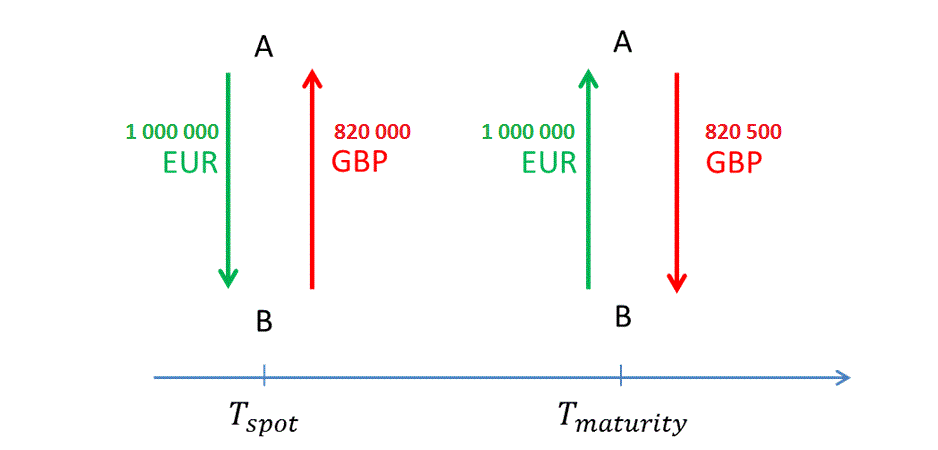 Příklad 1.A – FX swap, EUR-GBP trh, nominální hodnota 1 000 000 EUR, verze „subjekt vykazuje údaje o nástroji v TRAFIM20“Příklad má stejné zadání jako příklad 1.  Obdobně jako u příkladu 1 se jedná o obchod uzavřený mimo trh, kdy swapový nástroj nemá ISIN. Reportující subjekty se však v této variantě rozhodly vykazovat údaje o nástroji ve výkazu TRAFIM20, následkem čehož je vyžadováno vyplnění specifických polí FIM0066 až FIM0121. Vyplnění polí FIM0066 až FIM0121 splňující validační pravidla:Pole „FIM0066 - Identifikační kód nástroje 2“ se vyplní hodnotou „DUMMY0000000“.Pole „FIM0067 – Úplný název nástroje“ se vyplní názvem nástroje. Zde reportující subjekt A vyplnil hodnotou „FX swap 315700HYI945R99ISO96000005“ a reportující subjekt B hodnotou „FX swap 9KOGW2C2FCIOJQ7FF485000005“.Pole „FIM0068 - Klasifikace nástroje“ se vyplní hodnotou CFI kódu nástroje. Zde vyplněno hodnotou „SFAXXX“.Pole „FIM0069 - Měna, v níž je denominována jmenovitá částka nástroje“ se vyplní měnou, která je na daném obchodním místě bazickou měnou. Zde vyplněno hodnotou „EUR“.Pole „FIM0071 - Datum konce platnosti derivátu“ se vyplní datem konce platnosti kontraktu. Zde vyplněno hodnotou „2018-09-15“.Pole „FIM0072 - Cenový multiplikátor“ se vyplní hodnotou cenového multiplikátoru. Zde vyplněno hodnotou „1“.Pole „FIM0073 – Kód pokladového nástroje komponenty 1 swapu (jeden nástroj)“ se vyplní příslušným ISINem pro použitý měnový pár. Zde je měnovým párem EUR-GBP, kterému přísluší ISIN „EU0009653088“.Pole „FIM0085 - Kód podkladového nástroje komponenty 2 swapu (jeden nástroj)“ se vyplní příslušným ISINem pro použitý měnový pár. Zde je měnovým párem EUR-GBP, kterému přísluší ISIN „EU0009653088“.Pole „FIM0119 – Druh dodání derivátu“ se vyplní údajem, zda je obchod vypořádán fyzicky, nebo v hotovosti. Zde vyplněno hodnotou „CASH“.Pole „FIM0121 - Měna, v níž je denominována jmenovitá částka devizového nástroje“ se vyplní tou měnou z páru, která je na daném obchodním místě kotovanou měnou. Zde vyplněno hodnotou „GBP“.Příklad 2 – FX swap, EUR-GBP trh, nominální hodnota 1 000 000 GBPPřípad obchodního místa, kde:notional currency 1: EUR (měna, která je denominována; bazická měna)notional currency 2: GBP (kotovaná měna)Investiční podnik A (LEI: 315700HYI945R99ISO96) chce koupit EUR-GBP fx swap. Jmenovitá hodnota je 1 000 000 GBP. Nákup znamená obdržení bazické měny v rámci forwardové nohy fx swapu.Investiční podnik B (LEI: 9KOGW2C2FCIOJQ7FF485) nabízí za cenu 5 swapových bodů EUR-GBP fx swap se spotovým kurzem 0,8200. Obchod byl uzavřen 15.3.2018 a vypořádán (spotová noha) 17.3.2018.Výkaz TRAFIM20:Pole „FIM0046 - Množství vyjádřené peněžní hodnotou“ se vyplní množstvím ze spotové nohy v té měně, která je na daném trhu bazická. Zde vyplněno hodnotou 1 219 512.Pole „FIM0047 - Měna množství vyjádřeného peněžní hodnotou“ se vyplní měnou, která je na daném trhu bazická. Zde hodnotou EUR.Pole „FIM0049 - Cena obchodu vyjádřená peněžní hodnotou“ se vyplní hodnotou spreadu ve swapových bodech vynásobenými jednotkou pipu. Pip je nejnižší hodnota, o kterou se určitý měnový pár pohybuje. Jeho velikost se dělí podle toho, zda broker používá zapisování měnových kurzů se 4 desetinnými místy anebo 5 desetinnými místy. Zde vyplněno hodnotou 0,0005.Pole „FIM0050 - Měna ceny obchodu vyjádřené peněžní hodnotou“ se vyplní měnou spreadu, jinak řečeno hodnotou kotované měny daného trhu. Zde vyplněno hodnotou GBP.Pole „FIM0051 - Znaménko ceny obchodu vyjádřené peněžní hodnotou“ se vyplní hodnotou Indikující znaménko před cenou vyjádřenou v peněžní hodnotě, kdy true nebo prázdná hodnota je indikátor znaménka plus a false je indikátor znaménka mínus. Zde vyplněno hodnotou true.Pole „FIM0121 - Měna, v níž je denominována jmenovitá částka devizového nástroje“ se vyplní hodnotou kotované měny daného trhu. Zde vyplněno hodnotou GBP.Pole „FIM0041 - Datum a čas obchodování“ se vyplní datem a časem, kdy byl kontrakt uzavřen. Zde vyplněno hodnotou „2018-03-15T09:45:02.000000Z“.Datová oblast TRAF20_21 Hlášení obchodů a převodů s investičními nástroji - informace o kupujícím:Pole „FIM0004 - Kupující - LEI kód nabyvatele anebo ústřední protistrany“ se vyplní hodnotou příjemce měny, která je ve forwardové noze v abecedním pořadí na prvním místě. Zde vyplněno hodnotou A.Datová oblast TRAF20_23 Hlášení obchodů a převodů s investičními nástroji - informace o prodávajícím:Pole „FIM0021 - Prodávající - LEI kód pozbyvatele anebo ústřední protistrany“ se vyplní hodnotou dodávajícího měny, která je ve forwardové noze v abecedním pořadí na prvním místě. Zde vyplněno hodnotou B.Výkaz REFFIM10:Pole „RFD0045 - Měna, v níž je denominována jmenovitá částka nástroje 1“ se vyplní hodnotou měny, která je v abecedním pořadí na prvním místě. Zde vyplněno hodnotou EUR.Pole “RFD0046 - Celková emitovaná nominální částka v peněžní hodnotě“ se množstvím ze spotové nohy v té měně, která je v abecedním pořadí na druhém místě. Zde vyplněno hodnotou 1 000 000.Pole “RFD0107 - Měna, v níž je denominována jmenovitá částka nástroje 2 - měnové deriváty“ se vyplní hodnotou měny, která je v abecedním pořadí na druhém místě. Zde vyplněno hodnotou GBP.Výkaz TRAFIM11:Pole „FIM0146 - Objem Obchodu“ se vyplní množstvím ze spotové nohy v té měně, která je v abecedě na prvním místě. Zde vyplněno hodnotou 1 219 512.Pole „FIM0416 - Objem obchodu – měna“ se vyplní měnou, která je v abecedě na prvním místě. Zde hodnotou EUR.Pole „FIM0145 - Předpokládaný den vypořádání“ se vyplní datem vypořádání spotové nohy kontraktu. Zde vyplněno hodnotou „2018-03-17“.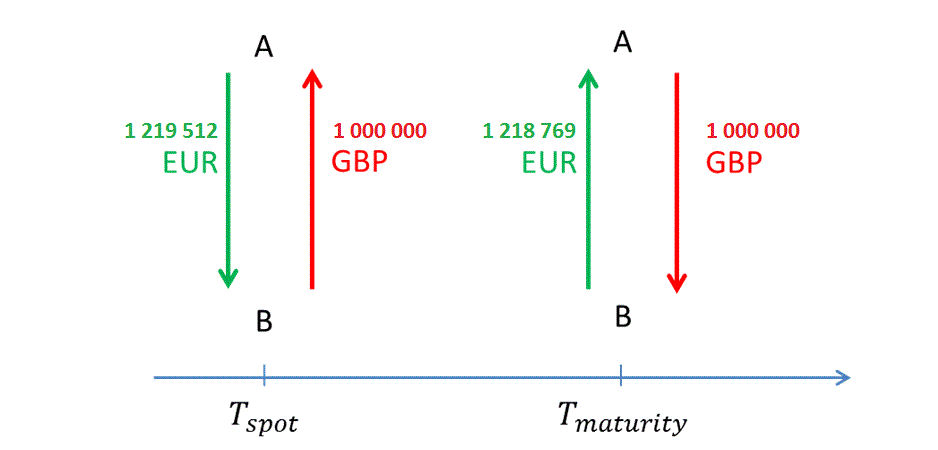 Příklad 3 – FX swap, GBP-EUR trh, nominální hodnota 1 000 000 EURPřípad obchodního místa, kde:notional currency 1: GBP (měna, která je denominována; bazická měna)notional currency 2: EUR (kotovaná měna)Investiční podnik A (LEI: 315700HYI945R99ISO96) chce koupit GBP-EUR fx swap. Jmenovitá hodnota je 1 000 000 EUR. Nákup znamená obdržení bazické měny v rámci forwardové nohy fx swapu.Investiční podnik B (LEI: 9KOGW2C2FCIOJQ7FF485) nabízí za cenu -7,4 swapových bodů GBP-EUR fx swap se spotovým kurzem 1,2195. Obchod byl uzavřen 15.3.2018 a vypořádán (spotová noha) 17.3.2018.Výkaz TRAFIM20:Pole „FIM0046 - Množství vyjádřené peněžní hodnotou“ se vyplní množstvím ze spotové nohy v té měně, která je na daném trhu bazická. Zde vyplněno hodnotou  820 000.Pole „FIM0047 - Měna množství vyjádřeného peněžní hodnotou“ se vyplní měnou, která je na daném trhu bazická. Zde hodnotou GBP.Pole „FIM0049 - Cena obchodu vyjádřená peněžní hodnotou“ se vyplní hodnotou spreadu ve swapových bodech vynásobenými jednotkou pipu. Pip je nejnižší hodnota, o kterou se určitý měnový pár pohybuje. Jeho velikost se dělí podle toho, zda broker používá zapisování měnových kurzů se 4 desetinnými místy anebo 5 desetinnými místy. Zde vyplněno hodnotou 0,00074.Pole „FIM0050 - Měna ceny obchodu vyjádřené peněžní hodnotou“ se vyplní měnou spreadu, jinak řečeno hodnotou kotované měny daného trhu. Zde vyplněno hodnotou EUR.Pole „FIM0051 - Znaménko ceny obchodu vyjádřené peněžní hodnotou“ se vyplní hodnotou Indikující znaménko před cenou vyjádřenou v peněžní hodnotě, kdy true nebo prázdná hodnota je indikátor znaménka plus a false je indikátor znaménka mínus. Zde vyplněno hodnotou false.Pole „FIM0121 - Měna, v níž je denominována jmenovitá částka devizového nástroje“ se vyplní hodnotou kotované měny daného trhu. Zde vyplněno hodnotou EUR.Pole „FIM0041 - Datum a čas obchodování“ se vyplní datem a časem, kdy byl kontrakt uzavřen. Zde vyplněno hodnotou „2018-03-15T09:45:02.000000Z“.Datová oblast TRAF20_21 Hlášení obchodů a převodů s investičními nástroji - informace o kupujícím:Pole „FIM0004 - Kupující - LEI kód nabyvatele anebo ústřední protistrany“ se vyplní hodnotou příjemce měny, která je ve forwardové noze v abecedním pořadí na prvním místě. Zde vyplněno hodnotou B.Datová oblast TRAF20_23 Hlášení obchodů a převodů s investičními nástroji - informace o prodávajícím:Pole „FIM0021 - Prodávající - LEI kód pozbyvatele anebo ústřední protistrany“ se vyplní hodnotou dodávajícího měny, která je ve forwardové noze v abecedním pořadí na prvním místě. Zde vyplněno hodnotou A.Výkaz REFFIM10:Pole „RFD0045 - Měna, v níž je denominována jmenovitá částka nástroje 1“ se vyplní hodnotou měny, která je v abecedním pořadí na prvním místě. Zde vyplněno hodnotou EUR.Pole “RFD0046 - Celková emitovaná nominální částka v peněžní hodnotě“ se množstvím ze spotové nohy v té měně, která je v abecedním pořadí na druhém místě. Zde vyplněno hodnotou 820 000.Pole “RFD0107 - Měna, v níž je denominována jmenovitá částka nástroje 2 - měnové deriváty“ se vyplní hodnotou měny, která je v abecedním pořadí na druhém místě. Zde vyplněno hodnotou GBP.Výkaz TRAFIM11:Pole „FIM0146 - Objem Obchodu“ se vyplní množstvím ze spotové nohy v té měně, která je v abecedě na prvním místě. Zde vyplněno hodnotou 1 000 000.Pole „FIM0416 - Objem obchodu – měna“ se vyplní měnou, která je v abecedě na prvním místě. Zde hodnotou EUR.Pole „FIM0145 - Předpokládaný den vypořádání“ se vyplní datem vypořádání spotové nohy kontraktu. Zde vyplněno hodnotou „2018-03-17“.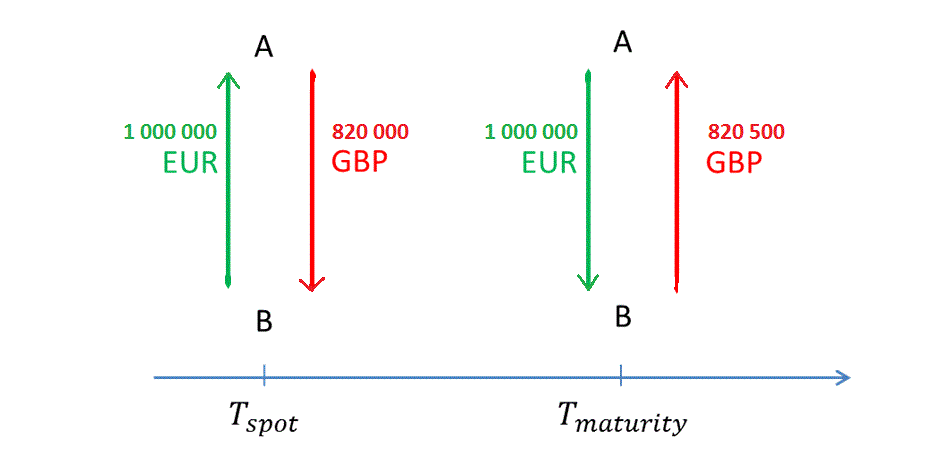 Příklad 4 – FX swap, GBP-EUR trh, nominální hodnota 1 000 000 GBPPřípad obchodního místa, kde:notional currency 1: GBP (měna, která je denominována; bazická měna)notional currency 2: EUR (kotovaná měna)Investiční podnik A (LEI: 315700HYI945R99ISO96) chce koupit GBP-EUR fx swap. Jmenovitá hodnota je 1 000 000 GBP. Nákup znamená obdržení bazické měny v rámci forwardové nohy fx swapu.Investiční podnik B (LEI: 9KOGW2C2FCIOJQ7FF485) nabízí za cenu -7,4 swapových bodů GBP-EUR fx swap se spotovým kurzem 1,2195. Obchod byl uzavřen 15.3.2018 a vypořádán (spotová noha) 17.3.2018.Výkaz TRAFIM20:Pole „FIM0046 - Množství vyjádřené peněžní hodnotou“ se vyplní množstvím ze spotové nohy v té měně, která jena daném trhu bazická. Zde vyplněno hodnotou  1 000 000.Pole „FIM0047 - Měna množství vyjádřeného peněžní hodnotou“ se vyplní měnou, která jena daném trhu bazická. Zde hodnotou GBP.Pole „FIM0049 - Cena obchodu vyjádřená peněžní hodnotou“ se vyplní hodnotou spreadu ve swapových bodech vynásobenými jednotkou pipu. Pip je nejnižší hodnota, o kterou se určitý měnový pár pohybuje. Jeho velikost se dělí podle toho, zda broker používá zapisování měnových kurzů se 4 desetinnými místy anebo 5 desetinnými místy. Zde vyplněno hodnotou 0,00074.Pole „FIM0050 - Měna ceny obchodu vyjádřené peněžní hodnotou“ se vyplní měnou spreadu, jinak řečeno hodnotou kotované měny daného trhu. Zde vyplněno hodnotou EUR.Pole „FIM0051 - Znaménko ceny obchodu vyjádřené peněžní hodnotou“ se vyplní hodnotou Indikující znaménko před cenou vyjádřenou v peněžní hodnotě, kdy true nebo prázdná hodnota je indikátor znaménka plus a false je indikátor znaménka mínus. Zde vyplněno hodnotou false.Pole „FIM0121 - Měna, v níž je denominována jmenovitá částka devizového nástroje“ se vyplní hodnotou kotované měny daného trhu. Zde vyplněno hodnotou GBP.Pole „FIM0041 - Datum a čas obchodování“ se vyplní datem a časem, kdy byl kontrakt uzavřen. Zde vyplněno hodnotou „2018-03-15T09:45:02.000000Z“.Datová oblast TRAF20_21 Hlášení obchodů a převodů s investičními nástroji - informace o kupujícím:Pole „FIM0004 - Kupující - LEI kód nabyvatele anebo ústřední protistrany“ se vyplní hodnotou příjemce měny, která je ve forwardové noze v abecedním pořadí na prvním místě. Zde vyplněno hodnotou B.Datová oblast TRAF20_23 Hlášení obchodů a převodů s investičními nástroji - informace o prodávajícím:Pole „FIM0021 - Prodávající - LEI kód pozbyvatele anebo ústřední protistrany“ se vyplní hodnotou dodávajícího měny, která je ve forwardové noze v abecedním pořadí na prvním místě. Zde vyplněno hodnotou A.Výkaz REFFIM10:Pole „RFD0045 - Měna, v níž je denominována jmenovitá částka nástroje 1“ se vyplní hodnotou měny, která je v abecedním pořadí na prvním místě. Zde vyplněno hodnotou EUR.Pole “RFD0046 - Celková emitovaná nominální částka v peněžní hodnotě“ se množstvím ze spotové nohy v té měně, která je v abecedním pořadí na druhém místě. Zde vyplněno hodnotou 1 000 000.Pole “RFD0107 - Měna, v níž je denominována jmenovitá částka nástroje 2 - měnové deriváty“ se vyplní hodnotou měny, která je v abecedním pořadí na druhém místě. Zde vyplněno hodnotou GBP.Výkaz TRAFIM11:Pole „FIM0146 - Objem Obchodu“ se vyplní množstvím ze spotové nohy v té měně, která je v abecedě na prvním místě. Zde vyplněno hodnotou 1 219 512.Pole „FIM0416 - Objem obchodu – měna“ se vyplní měnou, která je v abecedě na prvním místě. Zde hodnotou EUR.Pole „FIM0145 - Předpokládaný den vypořádání“ se vyplní datem vypořádání spotové nohy kontraktu. Zde vyplněno hodnotou „2018-03-17“.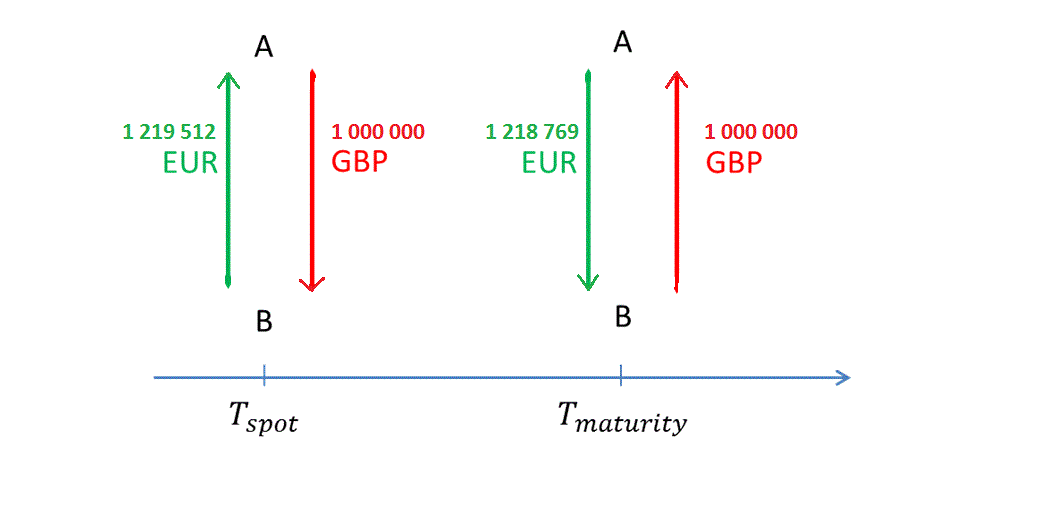 Příklad 5 – Úrokový fixed-float swap (CFI: SRC*S), verze „subjekt nevykazuje údaje o nástroji v TRAFIM20“10 Years 3% EUR VS EURIBOR 6 MONTHS Investiční podnik X (LEI: 31570010000000050244) mimo organizovaný trh uzavírá úrokový swap s investičním podnikem Y (LEI: 31570010000000009310). Nominální hodnota je 100.000.000 EUR. Den splatnosti je 28.2.2028. Podnik X platí 3 % a podnik Y platí EURIBOR 6 Months. Nakupujícím je protistrana, která platí fixní sazbu. Tou je podnik X. Cena je dána velikostí fixní sazby (tj. 3 %). Pole pro vykázání fixed komponenty swapu:Pole „RFD0102 - Pevná sazba komponenty 2“ z výkazu REFFIM10 specifikuje úrokovou sazbu fixní nohy. Zde vyplněno hodnotou „3“.Pole „FIM0053 - Cena obchodu vyjádřená výnosem v procentech“ z výkazu TRAFIM20  specifikuje cenu, která je daná úrokovou sazbou fixní komponenty swapového kontraktu. Zde vyplněno hodnotou „3“.Pole pro vykázání float komponenty swapu:Pole „RFD0069 - Název podkladového indexu 1“ z výkazu REFFIM10 specifikuje sazbu, podle které se řídí úroky float komponenty kontraktu. Zde vyplněno hodnotou „EURI“.pole „RFD0072 - Doba splatnosti podkladového indexu“ z výkazu REFFIM10 specifikuje periodu plateb úroků. Zde vyplněno hodnotou „6“.Pole „RFD0071 - Jednotky doby splatnosti podkladového indexu“ z výkazu REFFIM10 specifikuje jednotku, ve které je udána perioda plateb úroků. Zde vyplněno hodnotou „MNTH“.Další pole charakterizující swapový kontrakt:Pole „RFD0098 - Jednotky doby trvání smlouvy o úrokové sazbě“ z výkazu REFFIM10 specifikuje jednotku délky trvání smlouvy. Zde vyplněno hodnotou „YEAR“.Pole „RFD0099 - Doba trvání smlouvy o úrokové sazbě“ z výkazu REFFIM10 specifikuje délku trvání smlouvy příkladu vyplněno hodnotou „10“.Pole „RFD0045 - Měna, v níž je denominována jmenovitá částka nástroje 1“ z výkazu REFFIM10 specifikuje měnu, v níž je denominována komponenta 1 swapového kontraktu. Zde vyplněno hodnotou „EUR“.Příklad 5.A – Úrokový fixed-float swap (CFI: SRC*S), verze „subjekt vykazuje údaje o nástroji v TRAFIM20“Příklad má stejné zadání jako příklad 5.  Obdobně jako u příkladu 5 se jedná o obchod uzavřený mimo trh, kdy swapový nástroj nemá ISIN. Reportující subjekty se však v této variantě rozhodly vykazovat údaje o nástroji ve výkazu TRAFIM20, následkem čehož je vyžadováno vyplnění specifických polí FIM0066 až FIM0121.Vyplnění polí FIM0066 až FIM0121 splňující validační pravidla:Pole „FIM0066 - Identifikační kód nástroje 2“ se vyplní hodnotou „DUMMY0000000“.Pole „FIM0067 – Úplný název nástroje“ se vyplní názvem nástroje. Zde vyplněno hodnotou „10 Years 3% EUR VS EURIBOR 6 Months“.Pole „FIM0068 - Klasifikace nástroje“ se vyplní hodnotou CFI kódu nástroje. Zde vyplněno hodnotou „SRCXSX“.Pole „FIM0069 - Měna, v níž je denominována jmenovitá částka nástroje“ se vyplní tou měnou, v níž je denominována jmenovitá částka nástroje. Zde vyplněno hodnotou „EUR“.Pole „FIM0071 - Datum konce platnosti derivátu“ se vyplní datem konce platnosti kontraktu. Zde vyplněno hodnotou „2028-02-28“.Pole „FIM0072 - Cenový multiplikátor“ se vyplní hodnotou cenového multiplikátoru. Zde vyplněno hodnotou „1“.Pole „FIM0074 - Kód podkladového nástroje komponenty 1 swapu (podkladový index)“ se vyplní ISINem podkladového indexu, podle kterého se řídí platba úroků float nohy kontraktu. Zde je užit šestiměsíční EURIBOR, kterému přísluší ISIN „EU0009652791“.Pole „FIM0075 - Podkladový nástroj komponenty 1 swapu - název podkladového indexu 1“ se vyplní sazbou, podle které se řídí platba úroků float komponenty swapového kontraktu. Zde vyplněno hodnotou „EURI“. Pole „FIM0078 - Podkladový nástroj komponenty 1 swapu - doba splatnosti podkladového indexu“ se vyplní periodou plateb úroků. Zde vyplněno hodnotou „6“.Pole „FIM0077 - Podkladový nástroj komponenty 1 swapu - jednotky doby splatnosti podkladového indexu“ se vyplní jednotkou, ve které je udána perioda plateb úroků. Zde vyplněno hodnotou „MNTH“.Pole „FIM0119 – Druh dodání derivátu“ se vyplní údajem, zda je obchod vypořádán fyzicky, nebo v hotovosti. Zde vyplněno hodnotou „CASH“.Pole „FIM0120 - Měna, v níž je denominována jmenovitá částka úrokového nástroje“ se vyplní měnou, v níž je denominována jmenovitá částka úrokového swapu. Zde vyplněno hodnotou „EUR“.Příklad 6 - Úrokový float-float swap v jedné měně (CFI: SRA*S), verze „subjekt nevykazuje údaje o nástroji v TRAFIM20“10 Years EUR EURIBOR 3 months + 2 basis points VS EURIBOR 6 MONTHS Investiční podnik X (LEI: 31570010000000050244) mimo organizovaný trh uzavírá úrokový swap s investičním podnikem Y (LEI: 31570010000000009310). Nominální hodnota je 100.000.000 EUR. Den splatnosti je 28.2.2028. Investiční podnik X platí 3 měsíční EURIBOR + 2 bazické body v měně EUR, podnik Y platí 6 měsíční EURIBOR v měně EUR.Podnik X platí spread a proto je uveden ve výkazech jako nakupující.K vykázání float komponenty 1 swapu slouží tato pole:Pole „RFD0069 - Název podkladového indexu 1“ z výkazu REFFIM10 specifikuje sazbu, podle které se řídí úroky float komponenty 1 swapového kontraktu. Zde vyplněno hodnotou „EURI“.pole „RFD0072 - Doba splatnosti podkladového indexu“ z výkazu REFFIM10 specifikuje periodu plateb úroků. Zde vyplněno hodnotou „3“.Pole „RFD0071 - Jednotky doby splatnosti podkladového indexu“ z výkazu REFFIM10 specifikuje jednotku, ve které je udána perioda plateb úroků. Zde vyplněno hodnotou „MNTH“.Pole „FIM0054 - Cena obchodu vyjádřená v bazických bodech“ z výkazu TRAFIM20 specifikuje cenu obchodu jako počet bazických bodů připočtených k float sazbě. Zde vyplněno hodnotou „2“.K vykázání float komponenty 2 swapu slouží tato pole:Pole „RFD0069 - Název podkladového indexu 1“ z výkazu REFFIM10 specifikuje sazbu, podle které se řídí úroky float komponenty 2 swapového kontraktu. Zde vyplněno hodnotou „EURI“.pole „RFD0072 - Doba splatnosti podkladového indexu“ z výkazu REFFIM10 specifikuje periodu plateb úroků. Zde vyplněno hodnotou „6“.Pole „RFD0071 - Jednotky doby splatnosti podkladového indexu“ z výkazu REFFIM10 specifikuje jednotku, ve které je udána perioda plateb úroků. Zde vyplněno hodnotou „MNTH“.Další pole charakterizující swapový kontrakt:Pole „RFD0098 - Jednotky doby trvání smlouvy o úrokové sazbě“ z výkazu REFFIM10 specifikuje délku trvání smlouvy. Zde vyplněno hodnotou „YEAR“.Pole „RFD0099 - Doba trvání smlouvy o úrokové sazbě“ z výkazu REFFIM10 specifikuje délku trvání smlouvy příkladu vyplněno hodnotou „10“.Příklad 6.A - Úrokový float-float swap, verze „subjekt vykazuje údaje o nástroji v TRAFIM20“Příklad má stejné zadání jako příklad 6.  Obdobně jako u příkladu 6 se jedná o obchod uzavřený mimo trh, kdy swapový nástroj nemá ISIN. Reportující subjekty se však v této variantě rozhodly vykazovat údaje o nástroji ve výkazu TRAFIM20, následkem čehož je vyžadováno vyplnění specifických polí FIM0066 až FIM0121.Vyplnění polí FIM0066 až FIM0121 splňující validační pravidla:Pole „FIM0066 - Identifikační kód nástroje 2“ se vyplní hodnotou „DUMMY0000000“.Pole „FIM0067 – Úplný název nástroje“ se vyplní názvem nástroje. Zde vyplněno hodnotou „10 Years EUR EURIBOR 3 Months + 2 basis points VS EURIBOR 6 Months“.Pole „FIM0068 - Klasifikace nástroje“ se vyplní hodnotou CFI kódu nástroje. Zde vyplněno hodnotou „SRAXSX“.Pole „FIM0069 - Měna, v níž je denominována jmenovitá částka nástroje“ se vyplní tou měnou, v níž je denominována jmenovitá částka nástroje. Zde vyplněno hodnotou „EUR“.Pole „FIM0071 - Datum konce platnosti derivátu“ se vyplní datem konce platnosti kontraktu. Zde vyplněno hodnotou „2028-02-28“.Pole „FIM0072 - Cenový multiplikátor“ se vyplní hodnotou cenového multiplikátoru. Zde vyplněno hodnotou „1“.Pole „FIM0074 - Kód podkladového nástroje komponenty 1 swapu (podkladový index)“ se vyplní ISINem podkladového indexu, podle kterého se řídí platba úroků komponenty 1 swapového kontraktu. Zde je užit tříměsíční EURIBOR, kterému přísluší ISIN „EU0009652783“.Pole „FIM0075 - Podkladový nástroj komponenty 1 swapu - název podkladového indexu 1“ se vyplní sazbou, podle které se řídí platba úroků komponenty 1 swapového kontraktu. Zde vyplněno hodnotou „EURI“. Pole „FIM0078 - Podkladový nástroj komponenty 1 swapu - doba splatnosti podkladového indexu“ se vyplní periodou plateb úroků komponenty 1 swapového kontraktu. Zde vyplněno hodnotou „3“.Pole „FIM0077 - Podkladový nástroj komponenty 1 swapu - jednotky doby splatnosti podkladového indexu“ se vyplní jednotkou, ve které je udána perioda plateb úroků komponenty 1 swapového kontraktu. Zde vyplněno hodnotou „MNTH“.Pole „FIM0086 - Kód podkladového nástroje komponenty 2 swapu (podkladový index)“ se vyplní ISINem podkladového indexu, podle kterého se řídí platba úroků komponenty 2 swapového kontraktu. Zde je užit tříměsíční EURIBOR, kterému přísluší ISIN „EU0009652791“.Pole „FIM0087 - Podkladový nástroj komponenty 2 swapu - název podkladového indexu 1“ se vyplní sazbou, podle které se řídí platba úroků komponenty 2 swapového kontraktu. Zde vyplněno hodnotou „LIBO“.Pole „FIM0089 - Podkladový nástroj komponenty 2 swapu - jednotky doby splatnosti podkladového indexu“ se vyplní jednotkou, ve které je udána perioda plateb úroků komponenty 2 swapového kontraktu. Zde vyplněno hodnotou „MNTH“.Pole „FIM0090 - Podkladový nástroj komponenty 2 swapu - doba splatnosti podkladového indexu“ se vyplní periodou plateb úroků komponenty 2 swapového kontraktu. Zde vyplněno hodnotou „6“.Pole „FIM0119 – Druh dodání derivátu“ se vyplní údajem, zda je obchod vypořádán fyzicky, nebo v hotovosti. Zde vyplněno hodnotou „CASH“.Pole „FIM0120 - Měna, v níž je denominována jmenovitá částka úrokového nástroje“ se vyplní měnou, v níž je denominována jmenovitá částka úrokového swapu. Zde vyplněno hodnotou „EUR“.Příklad 7 - Úrokový křížový měnový float-float swap (CFI: SRA*C*), verze „subjekt nevykazuje údaje o nástroji v TRAFIM20“10 Years EUR LIBOR 3 months + 2 basis points VS GBP LIBOR 3 MONTHSInvestiční podnik X (LEI: 31570010000000050244) mimo organizovaný trh uzavírá úrokový swap s investičním podnikem Y (LEI: 31570010000000009310). Nominální hodnota je 100.000.000 EUR. Den splatnosti je 28.2.2028. Investiční podnik X platí 3 měsíční LIBOR + 2 bazické body v měně EUR, podnik Y platí 6 měsíční LIBOR v měně GBP.Podnik X platí spread a proto je uveden ve výkazech jako nakupující.Pole pro vykázání float komponenty 1 swapu:Pole „FIM0054 - Cena obchodu vyjádřená v bazických bodech“ z výkazu TRAFIM20 specifikuje cenu obchodu jako počet bazických bodů připočtených k float sazbě. Zde vyplněno hodnotou „2“.Pole „RFD0045 - Měna, v níž je denominována jmenovitá částka nástroje 1“ z výkazu REFFIM10 specifikuje měnu, v níž je denominována komponenty 1 swapového kontraktu. Zde vyplněno hodnotou „EUR“.Pole „RFD0069 - Název podkladového indexu 1“ z výkazu REFFIM10 specifikuje sazbu, podle které se řídí platba úroků komponenty 1 swapového kontraktu. Zde vyplněno hodnotou „LIBO“.Pole „RFD0072 - Doba splatnosti podkladového indexu“ z výkazu REFFIM10 specifikuje periodu plateb úroků. Zde vyplněno hodnotou „3“.Pole „RFD0071 - Jednotky doby splatnosti podkladového indexu“ z výkazu REFFIM10 specifikuje jednotku, ve které je udána perioda plateb úroků. Zde vyplněno hodnotou „MNTH“.Pole pro vykázání float komponenty 2 swapu:Pole „RFD0103 - Pohyblivá sazba komponenty 2 - Název 1“ z výkazu REFFIM10 specifikuje sazbu, podle které se řídí úroky komponenty 2 swapového kontraktu. Zde vyplněno hodnotou „LIBO“.Pole „RFD0100 - Měna, v níž je denominována jmenovitá částka nástroje 2 - úrokové deriváty“ z výkazu REFFIM10 specifikuje měnu, v níž je denominována komponenta 2 swapového kontraktu. Zde vyplněno hodnotou „GBP“.Pole „RFD0106 - Doba trvání smlouvy o úrokové sazbě u komponenty 2“ z výkazu REFFIM10 specifikuje periodu plateb úroků. Zde vyplněno hodnotou „3“.Pole „RFD0105 - Jednotky doby trvání smlouvy o úrokové sazbě u komponenty 2“ z výkazu REFFIM10 specifikuje jednotku, ve které je udána perioda plateb úroků. Zde vyplněno hodnotou „MNTH“.Další pole charakterizující swapový kontrakt:Pole „RFD0098 - Jednotky doby trvání smlouvy o úrokové sazbě“ z výkazu REFFIM10 specifikuje délku trvání smlouvy. Zde vyplněno hodnotou „YEAR“.Pole „RFD0099 - Doba trvání smlouvy o úrokové sazbě“ z výkazu REFFIM10 specifikuje délku trvání smlouvy příkladu vyplněno hodnotou „10“.Příklad 7.A - Úrokový křížový měnový float-float swap, verze „subjekt vykazuje údaje o nástroji v TRAFIM20“Příklad má stejné zadání jako příklad 7.  Obdobně jako u příkladu 7 se jedná o obchod uzavřený mimo trh, kdy swapový nástroj nemá ISIN. Reportující subjekty se však v této variantě rozhodly vykazovat údaje o nástroji ve výkazu TRAFIM20, následkem čehož je vyžadováno vyplnění specifických polí FIM0066 až FIM0121.Vyplnění polí FIM0066 až FIM0121 splňující validační pravidla:Pole „FIM0066 - Identifikační kód nástroje 2“ se vyplní hodnotou „DUMMY0000000“.Pole „FIM0067 – Úplný název nástroje“ se vyplní názvem nástroje. Zde vyplněno hodnotou „10 Years EUR LIBOR 3 Months + 2 basis points VS GBP LIBOR 3 Months“.Pole „FIM0068 - Klasifikace nástroje“ se vyplní hodnotou CFI kódu nástroje. Zde vyplněno hodnotou „SRAXCX“.Pole „FIM0069 - Měna, v níž je denominována jmenovitá částka nástroje“ se vyplní tou měnou, v níž je denominována jmenovitá částka plateb úroku komponenty 1 swapového kontraktu. Zde vyplněno hodnotou „EUR“.Pole „FIM0071 - Datum konce platnosti derivátu“ se vyplní datem konce platnosti kontraktu. Zde vyplněno hodnotou „2028-02-28“.Pole „FIM0072 - Cenový multiplikátor“ se vyplní hodnotou cenového multiplikátoru. Zde vyplněno hodnotou „1“.Pole „FIM0074 - Kód podkladového nástroje komponenty 1 swapu (podkladový index)“ se vyplní ISINem podkladového indexu, podle kterého se řídí platba úroků komponenty swapového kontraktu. Zde je užit tříměsíční LIBOR, kterému přísluší ISIN „GB0009655183“.Pole „FIM0075 - Podkladový nástroj komponenty 1 swapu - název podkladového indexu 1“ se vyplní sazbou, podle které se řídí platba úroků komponenty 1 swapového kontraktu. Zde vyplněno hodnotou „LIBO“. Pole „FIM0078 - Podkladový nástroj komponenty 1 swapu - doba splatnosti podkladového indexu“ se vyplní periodou plateb úroků komponenty 1 swapového kontraktu. Zde vyplněno hodnotou „3“.Pole „FIM0077 - Podkladový nástroj komponenty 1 swapu - jednotky doby splatnosti podkladového indexu“ se vyplní jednotkou, ve které je udána perioda plateb úroků komponenty 1 swapového kontraktu. Zde vyplněno hodnotou „MNTH“.Pole „FIM0086 - Kód podkladového nástroje komponenty 2 swapu (podkladový index)“ se vyplní ISINem podkladového indexu, podle kterého se řídí platba úroků komponenty 2 swapového kontraktu. Zde je užit tříměsíční LIBOR, kterému přísluší ISIN „GB0009655183“.Pole „FIM0087 - Podkladový nástroj komponenty 2 swapu - název podkladového indexu 1“ se vyplní sazbou, podle které se řídí platba úroků komponenty 2 swapového kontraktu. Zde vyplněno hodnotou „LIBO“.Pole „FIM0089 - Podkladový nástroj komponenty 2 swapu - jednotky doby splatnosti podkladového indexu“ se vyplní jednotkou, ve které je udána perioda plateb úrokůkomponenty 2 swapového kontraktu . Zde vyplněno hodnotou „MNTH“.Pole „FIM0090 - Podkladový nástroj komponenty 2 swapu - doba splatnosti podkladového indexu“ se vyplní periodou plateb úroků komponenty 2 swapového kontraktu. Zde vyplněno hodnotou „3“.Pole „FIM0119 – Druh dodání derivátu“ se vyplní údajem, zda je obchod vypořádán fyzicky, nebo v hotovosti. Zde vyplněno hodnotou „CASH“.Pole „FIM0120 - Měna, v níž je denominována jmenovitá částka úrokového nástroje“ se vyplní měnou, v níž je denominována jmenovitá částka plateb úroku komponenty 2 swapového kontraktu. Zde vyplněno hodnotou „GBP“.Příklad 8 - Úrokový fixed-float swap s odloženým splácením forwardové nohy 8 Years EUR 3% VS EUR EURIBOR 6 Months Investiční podnik X (LEI: 31570010000000050244) mimo organizovaný trh uzavírá úrokový swap s investičním podnikem Y (LEI: 31570010000000009310). Nominální hodnota je 100.000.000 EUR. Den splatnosti je 28.2.2028. Začátek splatnosti forwardové nohy je odložen o 2 roky od uzavření obchodu (tj. na 28.2.2020). Investiční podnik X platí 3 % z nominálu v měně EUR, podnik Y platí 6 měsíční EURIBOR v měně EUR.Nakupujícím je protistrana, která platí fixní sazbu. Tou je podnik X. Cena je dána velikostí fixní sazby (tj. 3 %). Pole pro vykázání fixed komponenty swapu:Pole „RFD0102 - Pevná sazba komponenty 2“ z výkazu REFFIM10 specifikuje úrokovou sazbu fixní komponenty swapového kontraktu. Zde vyplněno hodnotou „3“.Pole „FIM0053 - Cena obchodu vyjádřená výnosem v procentech“ z výkazu TRAFIM20  specifikuje cenu, která je daná úrokovou sazbou fixní nohy. Zde vyplněno hodnotou „3“.Pole pro vykázání float komponenty swapu:Pole „RFD0069 - Název podkladového indexu 1“ z výkazu REFFIM10 specifikuje sazbu, podle které se řídí úroky float komponenty swapového kontraktu. Zde vyplněno hodnotou „EURI“.pole „RFD0072 - Doba splatnosti podkladového indexu“ z výkazu REFFIM10 specifikuje periodu plateb úroků. Zde vyplněno hodnotou „6“.Pole „RFD0071 - Jednotky doby splatnosti podkladového indexu“ z výkazu REFFIM10 specifikuje jednotku, ve které je udána perioda plateb úroků. Zde vyplněno hodnotou „MNTH“.Další pole charakterizující swapový kontrakt:Pole „RFD0098 - Jednotky doby trvání smlouvy o úrokové sazbě“ z výkazu REFFIM10 specifikuje délku trvání smlouvy. Zde vyplněno hodnotou „YEAR“.Pole „RFD0099 - Doba trvání smlouvy o úrokové sazbě“ z výkazu REFFIM10 specifikuje délku trvání smlouvy příkladu vyplněno hodnotou „8“.Příklad 9 – Úrokový float-float swap s odloženým splácením forwardové nohy5 Years EUR EURIBOR 3 Months + 2 basis points VS LIBOR 6 MonthsInvestiční podnik X (LEI: 31570010000000050244) mimo organizovaný trh uzavírá úrokový swap s investičním podnikem Y (LEI: 31570010000000009310). Nominální hodnota je 100.000.000 EUR. Den splatnosti je 28.2.2028. Začátek splatnosti forwardové nohy je odložen o 54 měsíců od uzavření obchodu (tj. na 28.8.2023). Investiční podnik X platí 3 měsíční EURIBOR + 2 bazické body v měně EUR, podnik Y platí 6 měsíční LIBOR v měně EUR.Podnik X platí spread a proto je uveden ve výkazech jako nakupující.Příklad 10 – FX forward, EUR/CZK trh, nominální hodnota 261 400 CZK, verze „subjekt nevykazuje údaje o nástroji v TRAFIM20“Případ obchodního místa, kde:notional currency 1: EUR (bazická měna; měna, jejíž hodnotu vyjadřujeme)notional currency 2: CZK (kotovaná měna; měna, pomocí které vyjadřujeme hodnotu bazické měny)Investiční podnik A (LEI: 315700HYI945R99ISO96) chce v budoucnu prodat 10 000 EUR za cenu 26,14 EUR/CZK a proto uzavře kontrakt na měnový forward s investičním podnikem B (LEI: 9KOGW2C2FCIOJQ7FF485), který od něj 10 000 EUR nakoupí. Ve všech výkazech (TRAFIM20, TRAFIM11 a REFFIM10) je zaznamenána jen forwardová noha transakce.Výkaz TRAFIM20:Pole „FIM0046 - Množství vyjádřené peněžní hodnotou“ se vyplní množstvím z forwardové nohy v té měně, která je na daném obchodním místě měnou bazickou. Zde vyplněno hodnotou 10 000.Pole „FIM0047 - Měna množství vyjádřeného peněžní hodnotou“ se vyplní tou měnou z páru, která je na daném obchodním místě měnou bazickou. Zde hodnotou EUR.Pole „FIM0049 - Cena obchodu vyjádřená peněžní hodnotou“ se vyplní hodnotou měnového kurzu, tj. hodnotou jedné jednotky bazické měny vyjádřené v jednotkách měny kótované. Zde vyplněno hodnotou 26,14000. Pole „FIM0050 - Měna ceny obchodu vyjádřené peněžní hodnotou“ se vyplní tou měnou z páru, která je na daném obchodním místě kotovanou měnou. Zde vyplněno hodnotou CZK.Pole „FIM0051 - Znaménko ceny obchodu vyjádřené peněžní hodnotou“ se vyplní hodnotou Indikující znaménko před cenou vyjádřenou v peněžní hodnotě, kdy true nebo prázdná hodnota je indikátor znaménka plus a false je indikátor znaménka mínus. Zde vyplněno hodnotou true.Datová oblast TRAF20_21 Hlášení obchodů a převodů s investičními nástroji - informace o kupujícím:Pole „FIM0004 - Kupující - LEI kód nabyvatele anebo ústřední protistrany“ se vyplní hodnotou příjemce měny, která je ve forwardové noze v abecedním pořadí na prvním místě. Zde vyplněno hodnotou A.Datová oblast TRAF20_23 Hlášení obchodů a převodů s investičními nástroji - informace o prodávajícím:Pole „FIM0021 - Prodávající - LEI kód pozbyvatele anebo ústřední protistrany“ se vyplní hodnotou dodávajícího měny, která je ve forwardové noze v abecedním pořadí na prvním místě. Zde vyplněno hodnotou B.Příklad 10.A – FX forward, EUR/CZK trh, nominální hodnota 261 400 CZK, verze „subjekt vykazuje údaje o nástroji v TRAFIM20“Příklad má stejné zadání jako příklad 10.  Obdobně jako u příkladu 10 se jedná o obchod uzavřený mimo trh, kdy forwardový nástroj nemá ISIN. Reportující subjekty se však v této variantě rozhodly vykazovat údaje o nástroji ve výkazu TRAFIM20, následkem čehož je vyžadováno vyplnění specifických polí FIM0066 až FIM0121.Vyplnění polí FIM0066 až FIM0121 splňující validační pravidla:Pole „FIM0066 - Identifikační kód nástroje 2“ se vyplní hodnotou „DUMMY0000000“.Pole „FIM0067 – Úplný název nástroje“ se vyplní názvem nástroje. Zde reportující subjekt A vyplnil hodnotou „FX forward 315700HYI945R99ISO96000011“ a reportující subjekt B hodnotou „FX forward 9KOGW2C2FCIOJQ7FF485000011“.Pole „FIM0068 - Klasifikace nástroje“ se vyplní hodnotou CFI kódu nástroje. Zde vyplněno hodnotou „JFRXXC“.Pole „FIM0069 - Měna, v níž je denominována jmenovitá částka nástroje“ se vyplní tou měnou z páru, která je na daném obchodním místě měnou bazickou. Zde vyplněno hodnotou „EUR“.Pole „FIM0071 - Datum konce platnosti derivátu“ se vyplní datem konce platnosti kontraktu. Zde vyplněno hodnotou „2018-09-15“.Pole „FIM0072 - Cenový multiplikátor“ se vyplní hodnotou cenového multiplikátoru. Zde vyplněno hodnotou „1“.Pole „FIM0119 – Druh dodání derivátu“ se vyplní údajem, zda je obchod vypořádán fyzicky, nebo v hotovosti. Zde vyplněno hodnotou „CASH“.Pole „FIM0121 - Měna, v níž je denominována jmenovitá částka devizového nástroje“ se vyplní tou měnou z páru, která je na daném obchodním místě kotovanou měnou. Zde vyplněno hodnotou „CZK“.Příklad 11 – OTC derivát pro zákazníka v rámci asset managementu (s pokynem)Příklad slouží jako návod, jak vykazovat transakci s OTC derivátem, ke které existuje pokyn zákazníka. V příkladu je zachycena specifická situace zákazníka, kterému je poskytována služba obhospodařování majektu (asset managementu).Úrokový fixed-float swap: 10 Years 3% EUR (podnik X nakupující) VS EURIBOR 6 MONTHSInvestiční podnik X (LEI: 31570010000000050244) mimo organizovaný trh uzavírá v rámci asset managementu úrokový swap se zákazníkem Janem Novákem (identifikační číslo: CZ5561230444). Nominální hodnota je 100.000.000 EUR. Den splatnosti je 28.2.2028. Jan Novák platí 3 % a podnik X platí EURIBOR 6 Months. Nakupujícím je protistrana, která platí fixní sazbu. Tou je Jan Novák.Cena je dána velikostí fixní sazby (tj. 3 %). O transakci, pokynu, referenčních údajích o nástroji a převodu je jen jedno hlášení reportované investičním podnikem X.Výkaz TRAFIM11:Pole „FIM0140 - Číslo pokynu - Nákup“ se vyplní hodnotou z pole „R0014 - Identifikační kód pokynu“ výkazu TRAFIM30. Zde vyplněno hodnotou 33333333333377600000.Pole „FIM0141 - Číslo pokynu - Prodej“ se vyplní hodnotou „VLASTNI“.Příklad 12 - OTC derivát při žádosti zákazníka o kotaci (bez pokynu)Příklad slouží jako návod, jak vykazovat transakci s OTC derivátem, který je uzavřen na základě žádosti zákazníka o kotaci.  Vykazující investiční podnik poskytuje zákazníkovi kotaci na jeho vyžádání. V případě, že zákazník s poskytnutou kotací souhlasí, je uzavřen obchod.  V tomto případě neexistuje pokyn.Úrokový fixed-float swap: 10 Years 3% EUR VS EURIBOR 6 MONTHS Investiční podnik X (LEI: 31570010000000050244) mimo organizovaný trh uzavírá úrokový swap se zákazníkem Janem Novákem (identifikační číslo: CZ5561230444). Nominální hodnota je 100.000.000 EUR. Den splatnosti je 28.2.2028. Jan Novák platí 3 % a podnik X platí EURIBOR 6 Months. Nakupujícím je protistrana, která platí fixní sazbu. Tou je Jan Novák.Cena je dána velikostí fixní sazby (tj. 3 %). O transakci, referenčních údajích o nástroji a převodu je jen jedno hlášení reportované investičním podnikem X.Výkaz TRAFIM11:Pole „FIM0140 - Číslo pokynu - Nákup“ se vyplní hodnotou „KOTACE“.Pole „FIM0141 - Číslo pokynu - Prodej“ se vyplní hodnotou „VLASTNI“.Výkaz TRAFIM30:Výkaz se v tomto případě nevyplňuje.Příklad 13 - OTC derivát na vlastní účet mezi dvěma obchodníky (bez pokynu)Příklad slouží jako návod, jak vykazovat transakci s OTC derivátem, který je uzavřen mezi dvěma obchodníky, kdy oba realizují transakci na vlastní účet.  V tomto případě neexistuje pokyn. Úrokový fixed-float swap: 10 Years 3% EUR VS EURIBOR 6 MONTHS Investiční podnik X (LEI: 31570010000000050244) mimo organizovaný trh uzavírá úrokový swap s investičním podnikem Y (LEI: 31570010000000009310). Nominální hodnota je 100.000.000 EUR. Den splatnosti je 28.2.2028. Podnik X platí 3 % a podnik Y platí EURIBOR 6 Months. Nakupujícím je protistrana, která platí fixní sazbu. Tou je podnik X. Cena je dána velikostí fixní sazby (tj. 3 %). Výkaz TRAFIM11:Pole „FIM0140 - Číslo pokynu - Nákup“ se vyplní hodnotou „VLASTNI“.Pole „FIM0141 - Číslo pokynu - Prodej“ se vyplní hodnotou „VLASTNI“.Výkaz TRAFIM30:Výkaz se v tomto případě nevyplňuje.Příklad 14 – Akciová opce obchodovaná mimo EU s podkladovým nástrojem obchodovaným mimo EU (TRAFIM20)Zákazník požaduje koupi 20 ks opcí na akcie XYZ (call opce, podkladovým aktivem opce je 1 kus akcie XYZ s realizační cenou 205 USD/akcii). Limitní cenu pokynu na koupi opce zákazník stanovil 32 USD za 1 kus opce. Obchod je uzavřen na burze mimo EU, opce není obchodovaná na trhu v EU – obchod bude uveden v TRAFIM20.Výkaz TRAFIM30:V poli „FIM0261 – Požadované množství vyjádřené nominální hodnotou“ se uvede množství požadovaného počtu opcí. Zde vyplněno hodnotou 20.Pole „FIM02589 – Limitní cena 1“ se vyplní požadovanou limitní cenou za opcí, tj. maximální opční prémií. Zde vyplněno hodnotou 32.Výkaz REFFIM10:Pole „RFD0081 – Typ opce“ se vyplní typem opce. Zde vyplněno hodnotou CALL.Pole „RFD0082 – Realizační cena vyjádřená peněžní hodnotou“ se vyplní realizační cenou za jednu akcii, kterou je možno nakoupit v rámci uplatnění opce. Zde vyplněno hodnotou 205.Pole „RFD0083 – Měna realizační ceny vyjádřená peněžní hodnotou“ se vyplní měnou ceny, za kterou je možno nakoupit akcie v rámci uplatnění opce. Zde vyplněno hodnotou USD.Pole „RFD0059 – Cenový multiplikátor“ se vyplní hodnotou počtu akcií, kterou lze za opci koupit. Zde vyplněno hodnotou 1.Výkaz TRAFIM20:Pole „FIM0043 – Množství vyjádřené počtem jednotek“ se vyplní množstvím nakoupeného počtu opcí. Zde vyplněno hodnotou 20. Pole „FIM0049 – Cena obchodu vyjádřená peněžní hodnotou“ se vyplní cenou za jeden kus nakoupené opce. Zde vyplněno hodnotou 32. Pole „FIM0050 – Měna ceny obchodu vyjádřené peněžní hodnotou“ se vyplní měnou ceny za jeden kus nakoupené opce. Zde vyplněno hodnotou USD.Příklad 15 – Měnová opce obchodovaná mimo EU (TRAFIM20)Zákazník požaduje koupi 1 kusu call opce na 100 000 EUR za realizační cenu 1,142 EUR/USD. Obchod je uzavřen na burze mimo EU – obchod bude uveden v TRAFIM20.Výkaz TRAFIM30:Pole „FIM0261 – Požadované množství vyjádřené nominální hodnotou“ se vyplní množstvím požadovaného počtu opcí. Pole „FIM02589 – Limitní cena 1“ se vyplní požadovanou limitní cenou za opci, tj. maximální opční prémií. Výkaz REFFIM10:Pole „RFD0045 – Měna, v níž je denominována jmenovitá částka nástroje 1“ se vyplní požadovanou měnou, kterou je v rámci uplatnění opce možno zakoupit. Zde vyplněno hodnotou EUR.Pole „RFD0064 – Identifikace podkladového nástroje – Currency (jeden nástroj)“ se vyplní požadovanou měnou, kterou je v rámci uplatnění opce možno zakoupit. Zde vyplněno hodnotou EUR.Pole „RFD0081 – Typ opce“ se vyplní typem opce. Zde vyplněno hodnotou CALL.Pole „RFD0082 – Realizační cena vyjádřená peněžní hodnotou“ se vyplní množstvím měny, za kterou je možno nakoupit jednotku požadované měny v rámci uplatnění opce. Zde vyplněno hodnotou 1.14200.Pole „RFD0083 – Měna realizační ceny vyjádřená peněžní hodnotou“ se vyplní měnou, za kterou se v rámci uplatnění opce nakoupí množství požadované měny. Zde vyplněno hodnotou USD.Pole „RFD0059 – Cenový multiplikátor“ se vyplní hodnotou počtu kusů měny, který je v rámci uplatnění opce možno nakoupit. Zde vyplněno hodnotou 100 000.Výkaz TRAFIM20:Pole „FIM0043 – Množství vyjádřené počtem jednotek“ se vyplní množstvím nakoupeného počtu opcí. Zde vyplněno hodnotou 1. Pole „FIM0049 – Cena obchodu vyjádřená peněžní hodnotou“ se vyplní cenou za jeden kus nakoupené opce. Zde vyplněno hodnotou 250. Pole „FIM0050 – Měna ceny obchodu vyjádřené peněžní hodnotou“ se vyplní měnou ceny za jeden kus nakoupené opce. Zde vyplněno hodnotou USD.Příklad 16 - Měnová opce obchodovaná mimo EU (s vyplněním údajů o nástroji v TRAFIM20)Příklad vychází z příkladu 15. Obchod je uzavřen na burze mimo EU, opce není obchodovaná na trhu v EU. Opce má ISIN.  Identifikace opce pomocí ISIN se vyplní v poli „FIM0066 - Identifikační kód nástroje 2“  a je vyžadováno vyplnění polí se specifikací nástroje podle validačních pravidel. Příklad 17 - akciová opce s podkladovým nástrojem obchodovaným na trhu v EU (TRAFIM10)Příklad vychází z příkladu 14. Podkladové akcie jsou přijaté k obchodování na trhu v EU – obchod bude uveden v TRAFIM10. Je vyžadováno vyplnění polí se specifikací nástroje podle validačních pravidel.Příklad 18 - Úrokový křížový měnový fixed-fixed swap (CFI: SRD*C*), verze „subjekt nevykazuje údaje o nástroji v TRAFIM20“10 Years 3% EUR VS 10 Years 5% GBP Investiční podnik X (LEI: 31570010000000050244) mimo organizovaný trh uzavírá úrokový swap s investičním podnikem Y (LEI: 31570010000000009310). Nominální hodnota je 100.000.000 EUR. Den splatnosti je 28.2.2028. Investiční podnik X platí podniku Y 3% úrok v měně EUR, podnik Y platí podniku X 5% úrok v měně GBP.Nakupujícím je protistrana, která je příjemcem úroku v měně abecedně předcházející druhou měnu z páru. Tou je podnik Y, kterému jsou placeny úroky v měně EUR.Cena je v případě tohoto typu swapu vykázána vždy jako 0. Pole pro vykázání fixed komponenty 1 swapu:Pole „RFD0045 - Měna, v níž je denominována jmenovitá částka nástroje 1“ z výkazu REFFIM10 specifikuje měnu, v níž je denominována komponenta 1 swapového kontraktu. Zde vyplněno hodnotou „EUR“.Pole „RFD0101 - Pevná sazba komponenty 1“ z výkazu REFFIM10 se vyplní velikostí sazby, za tu úrokovou sazbu, která je v daném měnovém páru v abecedním pořadí na prvním místě. Zde vyplněno hodnotou 3.Pole pro vykázání fixed komponenty 2 swapu:Pole „RFD0102 - Pevná sazba komponenty 2“ se vyplní velikostí sazby, za tu úrokovou sazbu, která je v daném měnovém páru v abecedním pořadí na druhém místě. Zde vyplněno hodnotou 5.Další pole charakterizující swapový kontrakt:Pole „RFD0069 - Název podkladového indexu 1“ výkazu REFFIM10 se vyplní hodnotou „SWAP“.Pole „FIM0053 - Cena obchodu vyjádřená výnosem v procentech“ výkazu TRAFIM20 se vyplní hodnotou 0. Pole „FIM0004 - Kupující - LEI kód nabyvatele anebo ústřední protistrany“ datové oblasti TRAF20_21 se vyplní příjemcem úroku v měně abecedně předcházející druhou měnu z páru. Tou je podnik Y, kterému jsou placeny úroky v měně EUR.Pole „FIM0021 - Prodávající - LEI kód pozbyvatele anebo ústřední protistrany“ datové oblasti TRAF20_23 se vyplní příjemcem úroku v měně abecedně za druhou měnu z páru. Tou je podnik X, kterému jsou placeny úroky v měně GBP.Příklad 18.A - Úrokový křížový měnový fixed-fixed swap, verze „subjekt vykazuje údaje o nástroji v TRAFIM20“Příklad má stejné zadání jako příklad 18.  Obdobně jako u příkladu 18 se jedná o obchod uzavřený mimo trh, kdy swapový nástroj nemá ISIN. Reportující subjekty se však v této variantě rozhodly vykazovat údaje o nástroji ve výkazu TRAFIM20, následkem čehož je vyžadováno vyplnění specifických polí FIM0066 až FIM0121.Vyplnění polí FIM0066 až FIM0121 splňující validační pravidla:Pole „FIM0066 - Identifikační kód nástroje 2“ se vyplní hodnotou „DUMMY0000000“.Pole „FIM0067 – Úplný název nástroje“ se vyplní názvem nástroje. Zde vyplněno hodnotou „10 Years 3% EUR VS 10 Years 5% GBP“.Pole „FIM0068 - Klasifikace nástroje“ se vyplní hodnotou CFI kódu nástroje. Zde vyplněno hodnotou „SRDXCX“.Pole „FIM0069 - Měna, v níž je denominována jmenovitá částka nástroje“ se vyplní tou měnou, v níž je denominována jmenovitá částka plateb úroku komponenty 1 swapu. Zde vyplněno hodnotou „EUR“.Pole „FIM0071 - Datum konce platnosti derivátu“ se vyplní datem konce platnosti kontraktu. Zde vyplněno hodnotou „2028-02-28“.Pole „FIM0072 - Cenový multiplikátor“ se vyplní hodnotou cenového multiplikátoru. Zde vyplněno hodnotou „1“.Pole „FIM0073 – Kód pokladového nástroje komponenty 1 swapu (jeden nástroj)“ se vyplní příslušným ISINem pro použitý měnový pár. Zde je měnovým párem EUR-GBP, kterému přísluší ISIN „EU0009653088“. Pole „FIM0085 - Kód podkladového nástroje komponenty 2 swapu (jeden nástroj)“ se vyplní příslušným ISINem pro použitý měnový pár. Zde je měnovým párem EUR-GBP, kterému přísluší ISIN „EU0009653088“.Pole „FIM0119 – Druh dodání derivátu“ se vyplní údajem, zda je obchod vypořádán fyzicky, nebo v hotovosti. Zde vyplněno hodnotou „CASH“.Pole „FIM0120 - Měna, v níž je denominována jmenovitá částka úrokového nástroje“ se vyplní měnou, v níž je denominována jmenovitá částka plateb úroku komponenty 2 swapového kontraktu. Zde vyplněno hodnotou „GBP“.